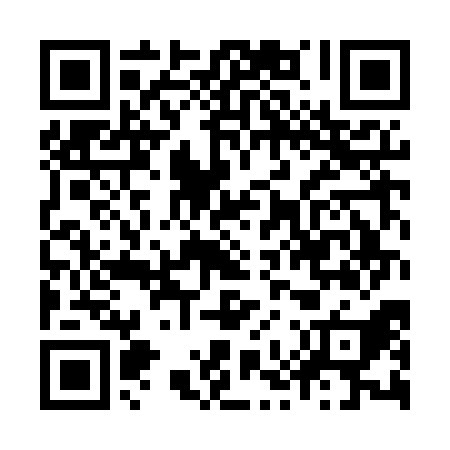 Prayer times for Ellignies-Sainte-Anne, BelgiumMon 1 Apr 2024 - Tue 30 Apr 2024High Latitude Method: Angle Based RulePrayer Calculation Method: Muslim World LeagueAsar Calculation Method: ShafiPrayer times provided by https://www.salahtimes.comDateDayFajrSunriseDhuhrAsrMaghribIsha1Mon5:257:211:495:238:1810:072Tue5:227:181:495:238:2010:093Wed5:197:161:485:248:2210:114Thu5:177:141:485:258:2310:135Fri5:147:121:485:268:2510:166Sat5:117:101:485:278:2610:187Sun5:087:081:475:288:2810:208Mon5:067:051:475:288:3010:229Tue5:037:031:475:298:3110:2410Wed5:007:011:465:308:3310:2611Thu4:576:591:465:318:3410:2912Fri4:546:571:465:318:3610:3113Sat4:516:551:465:328:3810:3314Sun4:486:531:455:338:3910:3615Mon4:456:511:455:348:4110:3816Tue4:426:481:455:348:4210:4017Wed4:396:461:455:358:4410:4318Thu4:366:441:455:368:4610:4519Fri4:336:421:445:368:4710:4820Sat4:306:401:445:378:4910:5021Sun4:276:381:445:388:5010:5322Mon4:246:361:445:398:5210:5523Tue4:216:341:445:398:5410:5824Wed4:186:321:435:408:5511:0025Thu4:156:301:435:418:5711:0326Fri4:126:291:435:418:5811:0627Sat4:096:271:435:429:0011:0828Sun4:066:251:435:439:0211:1129Mon4:026:231:435:439:0311:1430Tue3:596:211:425:449:0511:17